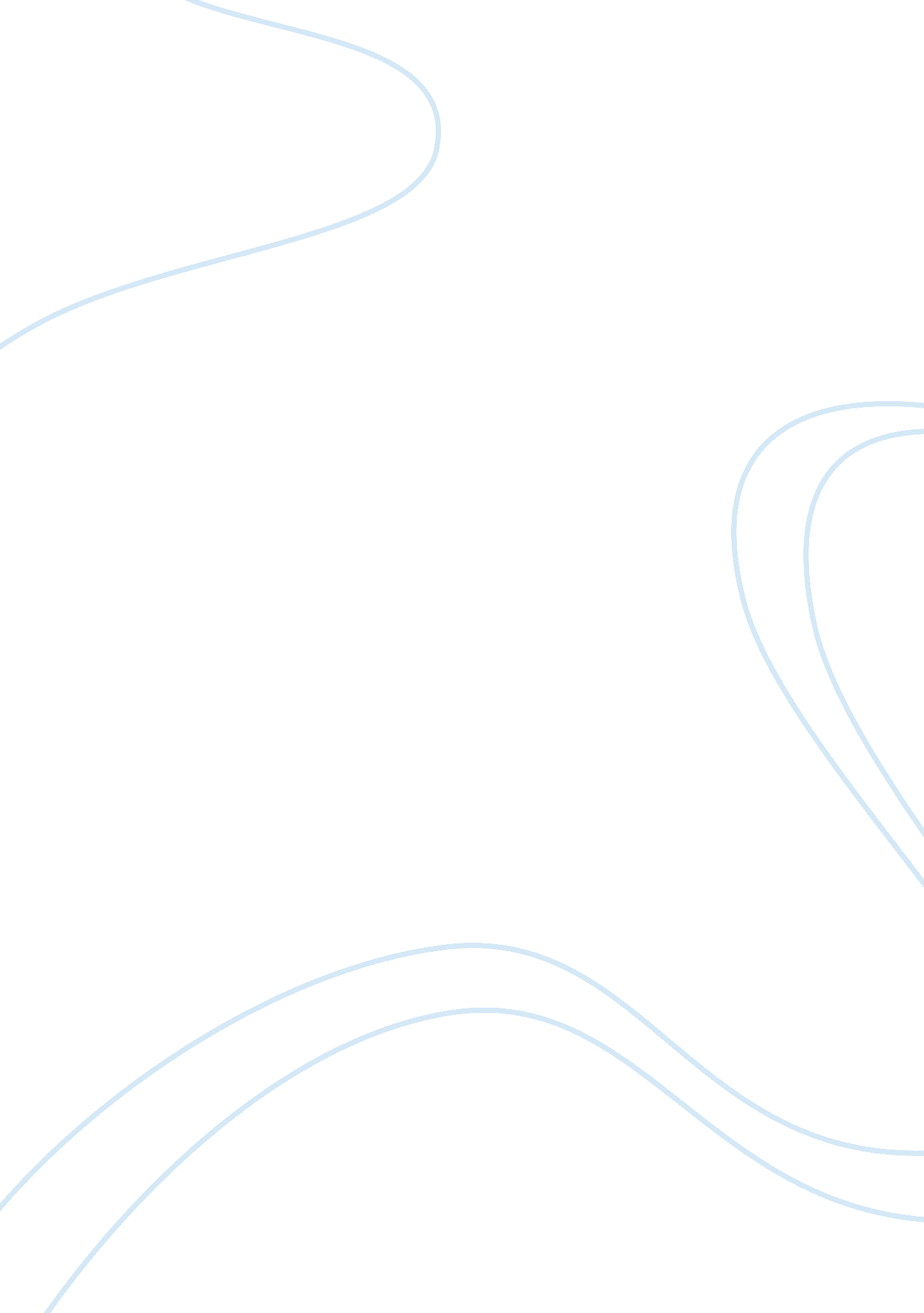 Video games and other online activities may improve health in ageingHealth & Medicine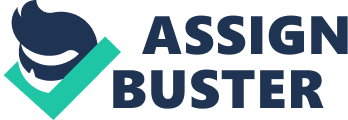 Introduction Humans are highly adaptable organisms. Our environment is now increasingly more digital, and we need to assimilate a vast amount of information, much of which requires us to act ( 1 ). This has an impact on our neuronal stress response mechanisms, which are activated in order to minimize any disturbance to our homeostasis, or more precisely to our homoeodynamic space ( 2 ). Therefore, function is dynamically maintained within healthy limits. In this paper, we propose that by exposing ourselves to informative, co-interactive digital platforms which are defined by a variety of “ Information-that-requires-action in time and on demand,” we are subjected to beneficial positive stress which upregulates neuronal function. This neuronal upregulation has a positive impact on the rest of the somatic repair processes which may reduce age-related degeneration ( 3 ). Beneficial positive stress is invoked when the information is important or significant, in the sense that it entices the organism to act, and thus adapt (i. e., reach a state which is functionally better compared to the previous one). When such information reaches the neuron, it acts as a cognitive stimulus which induces the neuron to upregulate its metabolism in order to process this new information ( 4 ). It has been argued that such exposure to novel digital information can influence our somatic repair processes through hormetic events ( 3 ). Hormesis is a widespread phenomenon in nature that is defined by a non-linear “ low dose stimulation, high dose inhibition” principle. This means that exposure to a relatively weak stimulus may positively challenge the organism and upregulate the stress response. This results in health benefits, whereas an excessive, suboptimal, or prolonged exposure may result in damage and disease ( 5 ). Hormetic challenges (positive stress) may be used in order to reduce age-related dysfunction in general ( 6 ). Discussion Video Games in Later Life There is increasingly strong evidence that online video games have beneficial cognitive effects in older adults ( 7 ). For instance, video game training improves several aspects of cognitive functioning ( 8 ), such as reaction time, memory, and attention span, as well as general cognitive control and multitasking ( 9 ). Complex 3-D video games improve hippocampal-associated memory ( 10 ) and also physical parameters, such as postural balance and muscle strength ( 11 ), particularly those games that concentrate on strategy ( 12 ). Video games may also be useful in dementia ( 13 ). One way these activities may effect health enhancement is through a hormetic mechanism. In this case, the instigation of hormesis is based on a continual state of cognitive novelty, when one operates at the “ outer edge of their comfort zone,” performing mental activities that are “ challenging but do-able.” In practice, this translates as an activity that provokes rather than annoys, and it is pleasantly frustrating. Cognitive Stimulation through Video Games In the case of online video games, we find an example which is at the intersection where digital information, human brain, and human biology interact. Many thousands of players all over the world participate in virtual online worlds and interact with a variety of video game genres. Globally, gamers play competitively and cooperatively in their communities of practice ( 14 , 15 ), in a way that is beyond just entertainment. Video games are complex digi-social microcosms which are constructed by social conventions and rules that may be different from actual world rules. For example, the rules may defy the physical law of gravitation and others, such as mortality and social conventions. These microcosms are carriers of complex layers of meaning, reflecting a certain set of ideologies about society and its power relationships. These virtual microcosms induce hormetic health benefits ( 16 ). It is not just a matter of being physically able to perform an action, but it is also an opportunity to interact with new kinds of text genres that require different literacy skills than the conventional ones encountered when we passively read a book. These new text genres are very relevant not only for the individual player but also for the rest of the team because the players can use the information to initiate actions which influence the behavior of other players. Players are becoming agents who provide meaning of the text within the game ( 17 , 18 ). The linguistic interactions and overall performance of the player is also relevant, because these engage the player into debates with other players and thus strengthen social bonds. These social bonds may, again, break the rules of politeness ( 19 ) and open new horizons of performative and linguistic interactions which are, perhaps, totally new for the older person. New verbal and non-verbal expressions may develop in order to help increase the pleasure of playing the game. Imagination and simulation of an experience prepare the player to tackle problems in real life situations. Thus, the elements of novelty and creativity flourish. Strategic problem-solving ( 20 ), creative thinking, overlapping goal development, involvement with digital literacy practices ( 21 ), learning of new skills, and many other cognitive skills become the fruits of such game activities ( 22 – 25 ). Therefore, the aging player may develop skill sets and cognitive capabilities which could be very useful, even essential, in the course of their life. Examples of action- and goal-directed simulations of embodied experience video games include multiplayer games, like World of Warcraft, League of Legends, Minecraft, and Ikariam. The brain activities involved during the course of such games enhance cognition in multiple ways and are thus considered as hormetic. In addition to these, there exist other video games which are more oriented toward literary creativity with prose and poetry, such as the video game Elegy for a Dead World ( 26 ). Internet and Health Being cognitively stimulated in a virtual setting is shown to have several health benefits. For instance, playing online action video games affects the plasticity of sensorimotor regions in the gray matter, and improves connectivity between neurons, particularly those involved in attention and experience ( 27 ). Use of general video games for 1 h a day improves spatial memory, cognitive control, and complex verbal span ( 28 ). These cognitive benefits are not specific to action video games, but other active online experiences may also improve cognition. General use of the Internet has been studied in a variety of settings and initial results show health promoting effects ( 29 ) including an increase in life expectancy ( 30 ). For instance, a study in Taiwan found that internet use (broadband, wireless, or mobile) is positively associated with quality of life, self-esteem, and reduction in stress ( 31 ). In addition, it was shown that higher levels of Internet use among older people are associated with lower levels of loneliness, improved social support and psychological well-being, and better life satisfaction ( 32 ). Web-based interventions which are specific to memory and cognition have a special role to play in cases of mild cognitive impairment and dementia ( 33 ). How does online cognitive stimulation upregulate health? When a mildly stressful information from an online cognitive activity (i. e., information which requires a fast response and instant feedback, such in video games) reaches the neuron, it activates the neuronal stress response which facilitates adaptation to this stressful situation. Neurotransmitters and molecules involved in memory and in cognition are also involved. Such molecules include cyclic guanosine monophosphate, glutamate, leptin, and angiotensin IV. Another marker in hormesis is Heat Shock Proteins (HSP) which is expressed in cases of shock (challenge). Overexpression of HSP is neuroprotective ( 34 ). The risk always exists that excessive use of the Internet, particularly in a way that is repetitive and non-meaningful, may lead to social isolation of the user. In this paper, we highlight the importance of the meaningfulness of information sharing, i. e., information that requires the user to act. In addition, despite concerns that use of online platforms may lead to social isolation, some researchers ( 35 ), report that it may, on the contrary, actually decrease loneliness and social isolation. However, older people may experience physical limitations such as arthritis, visual problems, etc. which may impede full use of online activities. The market needs to take into account these age-related limitations. Cognitive Challenges May Impact on Physical Health It is well accepted that physical exercise has cognitive benefits and that cognitive exercise has cognitive benefits [for example, Ref. ( 36 )]. What is less well studied, but nevertheless important, is the physical benefits obtained through cognitive training. Some research exists in this respect. We know, for example, that while cognitive exercise may increase the speed of information processing ( 37 ), it can also improve certain physical health parameters in older people, including vitality, physical functioning, and bodily pain, as well as social and emotional functioning, and instrumental activities of daily living ( 38 ). This type of hormetically intense cognitive training not only improves physical functioning but its effects were found to persist for several years ( 39 ). A significant number of older people who followed a program of cognitive exercises rated their physical health and quality of life as excellent or very good ( 40 ). While clearly more research is needed in this respect, there could be some possible physical health benefits obtained through cognitive stimulation. The hormetic health benefits of cognitive challenges can be augmented by playing online video games or similar engaging activities. There is growing evidence that these concepts are valid within human groups in the community. D’Orsi et al. ( 41 ) have shown that internet use was significantly associated with a lower risk of 10-year mortality, controlling for sex, age, education, cognitive function, functional impairment, and diabetes. In another study, d’Orsi et al. ( 42 ), found a specific association between increased use of internet and reduction of dementia risk. Therefore, we could speculate on the potential physical effects obtained through a combination of both physical and cognitive activities, while awaiting further corroboration. Conclusion The increasing presence of online environments, such as action video games and other digital media platforms that share similar characteristics, translate into opportunities for information sharing among the users. In several instances, this information is actually quite meaningful, in the sense that it incites the recipient to act, and it can thus be considered hormetic. We have argued elsewhere ( 16 ) that such information may act as a cognitive challenge that upregulates neuronal stress response pathways, the same way as other hormetic challenges and stressors that result in “ positive stress” such as physical exercise, heat or cold exposure, radiation, and medication. Thus, the main points of this paper are several. Cognitive challenges may act along universally encountered hormetic principles, in order to invoke the neuronal stress response. This, as a consequence, upregulates neuronal health and it is likely to result in cognitive health improvement in older people. One example of such cognitive challenge is interaction with online video games, although other challenging cognitive activities may carry similar benefits. We need to encourage increasing use of online action video games for older people. Author Contributions Both contributors have contributed to the conception of the work; MK has discussed biologically related concepts and EK has worked on the acquisition of data and presentation of concepts relating to computer gaming. MK has drafted the work and both have revised it critically; both have agreed the corrections following peer review. Both approve the paper for publication of the content and agree to be accountable for all aspects of the work in ensuring that questions related to the accuracy or integrity of any part of the work are appropriately investigated and resolved. Conflict of Interest Statement The authors declare that the research was conducted in the absence of any commercial or financial relationships that could be construed as a potential conflict of interest. Funding No funding was available for this paper. References 1. Kyriazis M. Systems neuroscience in focus: from the human brain to the global brain? Front Syst Neurosci (2015) 9: 7. doi: 10. 3389/fnsys. 2015. 00007 CrossRef Full Text | Google Scholar 2. Demirovic D, Rattan SI. Establishing cellular stress response profiles as biomarkers of homeodynamics, health and hormesis. Exp Gerontol (2012) 48(1): 94–8. doi: 10. 1016/j. exger. 2012. 02. 005 CrossRef Full Text | Google Scholar 3. Kyriazis M. Neurons vs germline: a war of hormetic tradeoffs. Curr Aging Sci (2017) 10(4): 242–5. doi: 10. 2174/1874609810666170413123547 PubMed Abstract | CrossRef Full Text | Google Scholar 4. Kyriazis M. Reversal of informational entropy and the acquisition of germ-like immortality by somatic cells. Curr Aging Sci (2014) 7(1): 9–16. doi: 10. 2174/1874609807666140521101102 PubMed Abstract | CrossRef Full Text | Google Scholar 5. Kim B, Brandli A, Mitrofanis J, Stone J, Purushothuman S, Johnstone DM. Remote tissue conditioning – an emerging approach for inducing body-wide protection against diseases of ageing. Ageing Res Rev (2017) 37: 69–78. doi: 10. 1016/j. arr. 2017. 05. 005 PubMed Abstract | CrossRef Full Text | Google Scholar 6. Rattan SI, Gonzalez-Dosal R, Nielsen ER, Kraft DC, Weibel J, Kahns S. Slowing down aging from within: mechanistic aspects of anti-aging hormetic effects of mild heat stress on human cells. Acta Biochim Pol (2004) 51(2): 481–92. PubMed Abstract | Google Scholar 7. De Schutter B, Vanden Abeele V. Towards a gerontoludic manifesto. Anthropol Aging (2015) 36(2): 112–20. doi: 10. 5195/AA. 2015. 104 CrossRef Full Text | Google Scholar 8. Toril P, Reales JM, Ballesteros S. Video game training enhances cognition of older adults: a meta-analytic study. Psychol Aging (2014) 29(3): 706–16. doi: 10. 1037/a0037507 PubMed Abstract | CrossRef Full Text | Google Scholar 9. Anguera JA, Boccanfuso J, Rintoul JL, Al-Hashimi O, Faraji F, Janowich J, et al. Video game training enhances cognitive control in older adults. Nature (2013) 501(7465): 97–101. doi: 10. 1038/nature12486 PubMed Abstract | CrossRef Full Text | Google Scholar 10. Clemenson GD, Stark CE. Virtual environmental enrichment through video games improves hippocampal-associated memory. J Neurosci (2015) 35(49): 16116–25. doi: 10. 1523/JNEUROSCI. 2580-15. 2015 PubMed Abstract | CrossRef Full Text | Google Scholar 11. Lee Y, Choi W, Lee K, Song C, Lee S. Virtual reality training with three-dimensional video games improves postural balance and lower extremity strength in community-dwelling older adults. J Aging Phys Act (2017) 25(4): 621–7. doi: 10. 1123/japa. 2015-0271 PubMed Abstract | CrossRef Full Text | Google Scholar 12. Ray NR, O’Connell MA, Nashiro K, Smith ET, Qin S, Basak C. Evaluating the relationship between white matter integrity, cognition, and varieties of video game learning. Restor Neurol Neurosci (2017) 35(5): 437–56. doi: 10. 3233/RNN-160716 PubMed Abstract | CrossRef Full Text | Google Scholar 13. Narme P. Benefits of game-based leisure activities in normal aging and dementia. Geriatr Psychol Neuropsychiatr Vieil (2016) 14(4): 420–8. doi: 10. 1684/pnv. 2016. 0632 PubMed Abstract | CrossRef Full Text | Google Scholar 14. Wenger E. Communities of Practice: Learning, Meaning, and Identity (Learning in Doing: Social, Cognitive and Computational Perspectives) . Cambridge: Cambridge University Press (1998). Google Scholar 15. Wenger-Trayner E, Wenger-Trayner B. Communities of Practice: A Brief Introduction . (2015). Available from: http://wenger-trayner. com/wp-content/uploads/2015/04/07-Brief-introduction-to-communities-of-practice. pdf Google Scholar 16. Kyriazis M, Kiourti E. Chapter 27. Interactions with technology as a cognitive healthy ageing hormetic stimulus. In: Rattan S, Kyriazis M, editors. The Science of Hormesis in Health and Longevity . Amsterdam: Elsevier (2018). Google Scholar 17. Gee JP. Good Video Games & Good Learning: Collected Essays on Video Games, Learning, and Literacy . New York: P. Lang (2007). Google Scholar 18. Kiourti E. (Dis)conneting Literacy Practices: A Critical Comparison of FPS Video Games and School . Nicosia, Cyprus: University of Cyprus (2018). Google Scholar 19. Ensslin A. The Language of Gaming . New York: Palgrave Macmillan (2012). Google Scholar 20. Gee JP. What Video Games Have to Teach Us About Learning and Literacy . New York: Palgrave Macmillan (2003). Google Scholar 21. Steinkuehler C. Massively multiplayer online gaming as a constellation of literacy practices. eLearning (2007) 4(3): 297–318. doi: 10. 2304/elea. 2007. 4. 3. 297 CrossRef Full Text | Google Scholar 22. Clark A. Being There: Putting Brain, Body, and World Together Again. 1997 . Cambridge, MA: MIT Press (1997). Google Scholar 23. Barsalou LW. Perceptual symbol systems. Behav Brain Sci (1999) 22: 577–609. doi: 10. 1017/S0140525X99532147 PubMed Abstract | CrossRef Full Text | Google Scholar 24. Shaefer E. Blizzard entertainment’s Diablo II. In: Grossman A, editor. Postmortems from Game Developers: Insights from the Developers of Unreal Tournament, Black & White, Age of Empires, and Other Top-Selling Games . San Francisco: CMP Books (2004). p. 79–90. Google Scholar 25. McKenzie N. Searching for the intangible: commercial game designers wrestle with educational games. Paper presented at the 2005 Games, Learning, and Society Conference . Madison, WI (2005). Google Scholar 26. Khan J. Review: Elegy for a Dead World . (2014). Available from: https://www. hardcoregamer. com/2014/12/12/review-elegy-for-a-dead-world/122598/ Google Scholar 27. Gong D, He H, Liu D, Ma W, Dong L, Luo C, et al. Enhanced functional connectivity and increased grey matter volume of insula related to action video game playing. Sci Rep (2015) 5: 9763. doi: 10. 1038/srep09763 CrossRef Full Text | Google Scholar 28. Oei AC, Patterson MD. Enhancing cognition with video games: a multiple game training study. PLoS One (2013) 8(3): e58546. doi: 10. 1371/journal. pone. 0058546 PubMed Abstract | CrossRef Full Text | Google Scholar 29. Jones RB, Ashurst EJ, Atkey J, Duffy B. Older people going online: its value and before-after evaluation of volunteer support. J Med Internet Res (2015) 17(5): e122. doi: 10. 2196/jmir. 3943 PubMed Abstract | CrossRef Full Text | Google Scholar 30. Alzaid A, Komal K, Al-Maraghi A, Alsulami M. Examining the relationship between the internet and life expectancy. Paper Presented at the 24th International Business Information Management Association Conference – Crafting Global Competitive Economies: 2020 Vision Strategic Planning and Smart Implementation . Milan, Italy (2014). p. 1142–51. Google Scholar 31. Te-Hsin L. Association between use of Internet services and quality of life in Taiwan. J Data Sci (2011) 9: 83–92. Google Scholar 32. Heo J, Chun S, Lee S, Lee KH, Kim J. Internet use and well-being in older adults. Cyberpsychol Behav Soc Netw (2015) 18(5): 268–72. doi: 10. 1089/cyber. 2014. 0549 PubMed Abstract | CrossRef Full Text | Google Scholar 33. LaMonica HM, English A, Hickie IB, Ip J, Ireland C, West S, et al. Examining Internet and eHealth practices and preferences: survey study of Australian older adults with subjective memory complaints, mild cognitive impairment, or dementia. J Med Internet Res (2017) 19(10): e358. doi: 10. 2196/jmir. 7981 PubMed Abstract | CrossRef Full Text | Google Scholar 34. Ortega L, Calvillo M, Luna F, Pérez-Severiano F, Rubio-Osornio M, Guevara J, et al. 17-AAG improves cognitive process and increases heat shock protein response in a model lesion with Aβ25-35. Neuropeptides (2014) 48(4): 221–32. doi: 10. 1016/j. npep. 2014. 04. 006 PubMed Abstract | CrossRef Full Text | Google Scholar 35. Morahan-Martin J, Schumacher P. Loneliness and social uses of the Internet. Comput Human Behav (2003) 19: 659–71. doi: 10. 1016/S0747-5632(03)00040-2 CrossRef Full Text | Google Scholar 36. Ji Z, Li A, Feng T, Liu X, You Y, Meng F, et al. The benefits of Tai Chi and brisk walking for cognitive function and fitness in older adults. PeerJ (2017) 5: e3943. doi: 10. 7717/peerj. 3943 PubMed Abstract | CrossRef Full Text | Google Scholar 37. Dye MWG, Green CS, Bavelier D. Increasing speed of processing with action video games. Curr Dir Psychol Sci (2009) 18(6): 321–6. doi: 10. 1111/j. 1467-8721. 2009. 01660. x PubMed Abstract | CrossRef Full Text | Google Scholar 38. Wolinsky FD, Unverzagt FW, Smith DM, Jones R, Wright E, Tennstedt SL. The effects of the ACTIVE cognitive training trial on clinically relevant declines in health-related quality of life. J Gerontol B Psychol Sci Soc Sci (2006) 61(5): S281. doi: 10. 1093/geronb/61. 5. S281 PubMed Abstract | CrossRef Full Text | Google Scholar 39. Rebok GW, Ball K, Guey LT, Jones RN, Kim HY, King JW, et al. Ten-year effects of the advanced cognitive training for independent and vital elderly cognitive training trial on cognition and everyday functioning in older adults. J Am Geriatr Soc (2014) 62(1): 16–24. doi: 10. 1111/jgs. 12607 PubMed Abstract | CrossRef Full Text | Google Scholar 40. Wolinsky FD, Mahncke H, Vander Weg MW, Martin R, Unverzagt FW, Ball KK, et al. Speed of processing training protects self-rated health in older adults: enduring effects observed in the multi-site ACTIVE randomized controlled trial. Int Psychogeriatr (2010) 22(3): 470–8. doi: 10. 1017/S1041610209991281 PubMed Abstract | CrossRef Full Text | Google Scholar 41. D’Orsi E, Xavier AJ, Steptoe A, Oliveira C, Ramos LR, Orrell M, et al. Internet use and physical activity can improve 10-year survival of older adults: results from the English Longitudinal Study of Aging. The 2015 Ageing Summit . London (2015). Google Scholar 42. D’Orsi E, Xavier AJ, Rafnsson SB, Steptoe A, Hogervorst E, Orrell M. Is use of the internet in midlife associated with lower dementia incidence? Results from the English Longitudinal Study of Ageing. Aging Ment Health (2017) 10: 1–9. doi: 10. 1080/13607863. 2017. 1360840 PubMed Abstract | CrossRef Full Text | Google Scholar 